Publicado en  el 29/05/2014 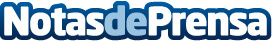 Camila ofrecen la preescucha exclusiva en iTunes de "Elypse", su nuevo disco, que se publica el próximo 3 de Junio en España y toda AméricaDatos de contacto:Nota de prensa publicada en: https://www.notasdeprensa.es/camila-ofrecen-la-preescucha-exclusiva-en_1 Categorias: Música http://www.notasdeprensa.es